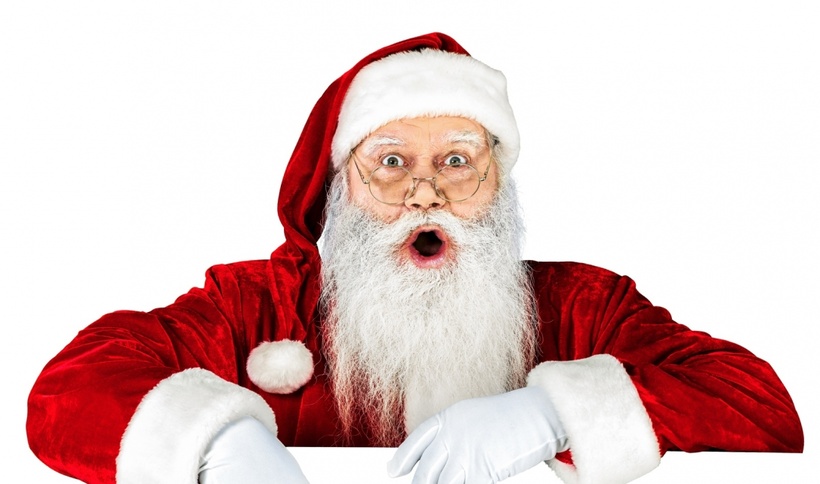 Diktat in Deutsch/ Dyktando z niemieckiegoAm 16. Dezember  - fand bei Uns ein Diktat statt. Alle Schüler, die an der deutschen Sprache ein Vergnügen finden,  hatten am Freitag die Möglichkeit ihre Sprachbegabung zu prüfen.1 Platz- Natalia Kubinkiewicz   kl. III tf2 Platz- Klaudia Jankowska       kl.II te3 Platz-  Klaudyna Tarocińska   kl. II t ePodziękowania i gratulacje  uczestnikom  konkursu  składają:Mierzejewska i  M. Barędziak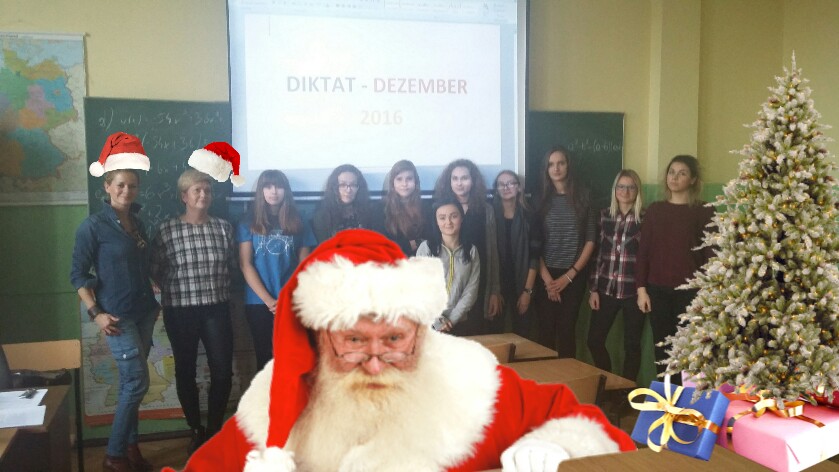 